ЗАТВЕРДЖЕНІ 10Наказ Міністерства фінансів України
28 січня 2002 року № 57(у редакції наказу Міністерства фінансів України
04.12.2015 № І І 18)Затверджений у сумі Шістсот сімдесят три тисячі
п'ятсот двадцять вісім гривень 00 копійок 6 7 3528 г р 11.(сума словами і цифрами)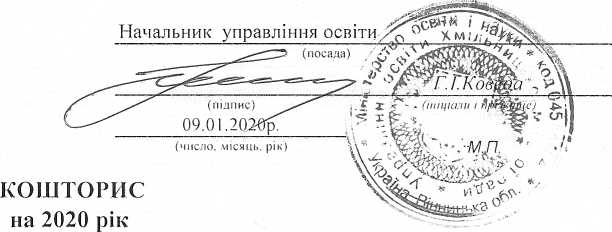 045444645 Управління освіти Хмільницької міськради(код за ЄДРПОУ та найменування бюджетної установи)м. Хмільник, Вінницької області(найменування міста, району, області)Вид бюджету МІСЦЕВИЙкод та назва відомчої класифікації видатків та кредитування бюджету 06 Орган з питань освіти і науки код та назва програмної класифікації видатків та кредитування державного бюджету		(код та назва програмної класифікації видатків та кредитування місцевих бюджетів (код та назва Типової програмноїкласифікації видатків та кредитування місцевих бюджетів) 061 1010 Надання дошкільної освіти)	Заклад дошкільної освіти (ясла-садочок) "Веселка" с.Соколова		(грн.)Керівник(тдпФЮ-)^‘гйятерської служби / начальник планово-фінансового підрозділу Літідя-II. В. Марценюк(ініціали і прізвище)Л.С. Нетребко	(ініціали і прізвище)ума^^&ш^іяеть/я за кодом відповідно до класифікації кредитування бюджету та не враховується у рядку "НАДХОДЖЕННЯ - усього",цюв н і о ст і> с я ,рсЗз гі офдд н Ика м и нижчого рівня, крім головних розпорядників та національних вищих навчальних закладів, яким безпосередньо встановлені призначення уЧсч”*' * .ч ІЇІтЬ * ' ■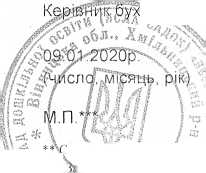 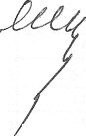 НайменуванняКодУсього на рікУсього на рікРАЗОМНайменуванняКодЗагальний фондСпеціальнийфондРАЗОМ12345НАДХОДЖЕННЯ - усьогоX613993,0039535,00673528,00Надходження коштів із загального фонду бюджетуX613993.00X613993.00Надходження коштів із спеціального фонду бюджету, утому числі:X0.0059533.0059535,00Надходження від плати за послуги, що надаються бюджетними установами згідно із законодавстсом25010000X59 535.0059 535.00Плата за послуги, що надаються бюджетними установами згідно з їх основною діяльністю25010100X59 535,0059 535.00Надходження бюджетних установ від додаткової (господарської! діяльності25010200X--Плата за оренду менша бюджетних установ, що здійснюється відповідно до Закону України "Про оренду державного та комунального майна".25010300X--Надходження бюджетних установ від реалізації в установленому порядку маіта (крім нерухомого майна)25010400X-(розписати за підгрупами)--Інші джерела власних надходжень бюджетних установ25020000X--ІЗлагодііїні внески, гранти та дарунки25020100X--інші надходження, у тому числіX-інші доходи (розписати за кодами класифікації доходів бюджету)X-фінансування (розписати за кодами класифікації фінансування бюджету за тином боргового зобов'язання!602400Xповернення кредитів до бюджету (розписати за кодами програмної класифікації видатків та кредитування бюджету, класифікаціїXповернення кредитів до бюджету (розписати за кодами програмної класифікації видатків та кредитування бюджету, класифікаціїX* ** *ВИДАТКИ ТА НАДАННЯ КРЕДИТІВ - усьогоX613993,0059535,00673528,00Поточні видатки2000613993.0059535.00673523.00Оплата праці і нарахування на заробітну плату2100449030.000.00449050.00Оплата праці2110363070.000, по368070.00Заробітна плата2111368070.00-363070,00і ’ротове забезпечення військовослужбовців21120,00-0.00Нарахування па оплату праці212030930.00-80980.00Використання товарів і послуг2200і 64443.0059535,002239734)1)Предмети, матеріали, обладнання та інвентар221029700.00-29700.00Медикаменти та перев'язувальні матеріали2.2202100.00-2100,001234511 родукти харчування223049190,0059 535,00108725,00Оплата послуг (крім комунальних)224025672,00-25672,00Видатки на відрядження22502500.00-2500.00Видатки та заходи спеціального призначення22600,00-0,00Оплата комунальних послуг та енергоносіїв227053281,000,0053281,00Оплата теплопостачання22710,00-0,00Оплата водопостачання та водовідведення22720,00-0,000 пл ата електроенсргії227326860,00-26860.00Оплата природного газу227412878,00-12878,00Оплата інших енергоносіїв та інших комунальних послуг227513543,00-13543,00Оплата енергосервісу22760,000,00Дослідження і розробки, окремі заходи по реалізації державних (регіонал22802000,000,002000,00Дослідження і розробки, окремі заходи розвитку по реалізації державних22810,00-0.00Окремі заходи по реалізації державних (регіональних) програм, не віднес22822000,00-2000,00Обслуговування боргових зобов'язань2400---Обслуговування внутрішніх боргових зобов'язань2410--Обслуговування зовнішніх боргових зобов'язань2420---Поточні трансферти2600---Субсидії та поточні трансферти підприємствам (установам, організаціям)2610---Поточні трансферти органам державного управління інших рівнів2620---Поточні трансферти урядам іноземних держав та міжнародним організаці2630--Соціальне забезпечення2700---Виплата пенсій і допомоги2710---Стипендії2720---Інші виплати населенню2730--інші поточні видатки2800500,00500.00Капітальні видатки3000---Придбання основного капіталу3100---Придбання обладнання і предметів довгострокового користування3110--Капітальне будівництво (придбання)3 і 20---Капітальне будівництво (придбання) житла3121-Капітальне будівництво (придбання) інших об'єктів3122---Капітальний ремонт3130---Капітальний ремонт житлового фонду (приміщень)3131---Капітальний ремонт інших об'єктів3132---Реконструкція та реставрація3140---Реконструкція житлового фонду (приміщені.)3141---Реконструкція та реставрація інших об'єктів3142--Реставрація пам'яток культури, історії та архітектури3143---Створення державних запасів і резервів3 150-Придбання землі та нематеріальних активів3160---Капітальні трансферти3200---Капітальні трансферти підприємствам (установам, організаціям)3210-■--Капітальні трансферти органам державного управління інших рівнів3220-...■Капітальні трансферти урядам іноземних держав та міжнародним орган із3230Капітальні трансферти населенню.3240---Надання внутрішніх кредитів4110--Надання кредитів органам державного управління інших рівнів4111---Падання кредитів підприємствам, установам, організаціям41 12---Падання інших внутрішніх кредитів4113---Надання зовнішніх кредитів4210---Нерозподілені видатки9000-...